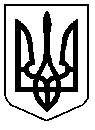 МІНІСТЕРСТВО  ОСВІТИ  І  НАУКИ  УКРАЇНИДЕПАРТАМЕНТ ОСВІТИ І НАУКИЛЬВІВСЬКОЇ ОБЛАСНОЇ ДЕРЖАВНОЇ АДМІНІСТРАЦІЇ79008‚  м. Львів‚  вул. Просвіти,  4а; тел. 261-63-54‚  факс 261-63-54, 261-65-70, E-mail guon@mail.lviv.uaЩодо впровадження єдиних основнихвимог розповсюдження освітнього інформуванняВідповідно до Програми розвитку освіти Львівщини на 2013-2016 роки, на виконання Напрямів діяльності та заходів Програми запобігання та протидії корупції у Львівській області на 2013-2015 роки, з метою створення ефективної системи упровадження на ВЕБ-САЙТах відділів та управлінь освітою районів і міст області єдиних основних вимог розповсюдження інформації освіти для забезпечення функціонування, розмежування чіткого доступу до матеріалів, полегшення управління контентом, департамент освіти і науки Львівської облдержадміністрації зобов’язує керівників відділів та управлінь освіти Львівської області вдосконалити такий напрямок робіт:До 30 січня 2015 року створити і модернізувати ВЕБ-САЙТи відділів, управлінь освіти області (при наявності – сторінок у соціальних мережах) зі звітом щодо повного оновлення інформації на адресу osvitportalloda@gmail.com.Дотримання єдиних основних вимог до ВЕБ-САЙТів. Навігація по сайту становить такі основні пункти та підпункти меню:Новини, Анонси (з датою створення);Відділ, управління освіти: Контакти, Структура, Підрозділи, Керівництво, Штатний розпис, Графік прийому, Положення, Надання адміністративних послуг,Бюджет, Державні закупівлі: Річний план закупівель, Оголошення з проведення та результати державних закупівель;Плани роботи відділу, управління освіти та закладів обласного підпорядкування, Програми розвитку та звіти про їх виконання;Нормативна та правова база: організаційні документи, розпорядчі документи з оприлюдненням усіх чинних актів, Вакансії, Доступ до публічної інформації;Повна мережа закладів освіти (Середня, дошкільна та позашкільна освіта, Профтехосвіта, Вища освіта) контакти з посиланнями на ВЕБ-сторінки (при наявності – сторінок у соціальних мережах);Соціальний захист дітей: Районна ПМПК (контакти, адміністрація, структура, програми, діючого календаря подій – навчальні плани, графіки), Освіта дітей з особливими потребами, Методичні рекомендації, Логопедична служба, Психологічна служба (порадник, проекти, акції) ВЕБ-сторінка, Сторінки соціальних мереж (при наявності) згідно листа ДОН ЛОДА від 05.11.2014 №01-09/2998;Методичний кабінет: НП база, Підвищення кваліфікації, Планування роботи, Конкурси, Семінари, тренінги, ВЕБ-сторінка, Сторінки у соціальних мережах (при наявності);Програми, проекти, акції (опис та виконання);Діюче посилання «Електронна реєстрація дітей у ДНЗ» (активний банер) згідно з наказом 13.08.13 №336, освітньо-інформаційного проекту «Електронні бази дошкільних навчальних закладів»;Діючі посилання на «Освітній портал Львівщини» (активний банер) згідно листа ДОН ЛОДА від 27.06.2014 №01-08/1744, та сайт ЛОДА (активний банер).Директор						О.І. НебожукПарчевська О.С., 067 907 3538Від 15.12.14 №01-08/3392На № ________ від ________Керівникам органів управлінняосвітою районів і міст області